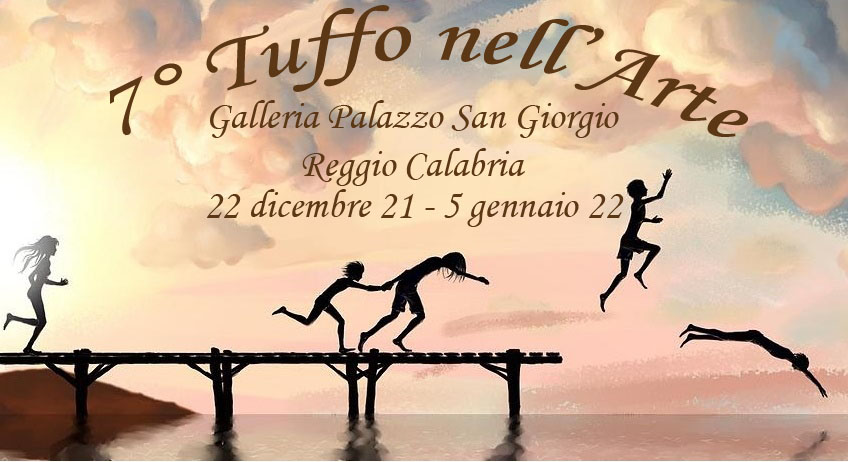 REGOLAMENTO “7° TUFFO NELL’ARTE”L’associazione Febiadi, organizzatrice del  50° Tuffo in Mare di Capodanno “Mimì Fortugno – Città Metropolitana di Reggio Calabria, promuove, in un contesto più ampio del suddetto evento, per risaltare i talenti locali, la mostra artistica collettiva denominata “7° Tuffo nell’Arte”. La mostra si terrà dal 22 dicembre 2021 al 5 gennaio 2022 nella Galleria di Palazzo San Giorgio a Reggio Calabria (la mostra non sarà visitabile il 25 e il 26 dicembre e l'1 gennaio. Il 24 e il 31 dicembre le visite saranno possibili solo di mattina). L’invito è rivolto ad artisti reggini e calabresi. Le opere da esporre sono di tipo pittorico, scultoreo e fotografico ed a tema libero. Sono consentite tutte le tecniche artistiche relative ai generi della pittura, scultura e fotografia.Ogni artista può esporre una sola opera con l’obbligo di dotarsi del supporto appropriato.Ogni artista dovrà dare la disponibilità a presenziare per almeno una mezza  giornate durante il periodo espositivo (saranno valutate eventuali eccezioni).Le opere dovranno pervenire nella sede espositiva la mattina del 21 dicembre 2021 (entro le ore 11,00) insieme alla dichiarazione liberatoria debitamente firmata.Le opere dovranno essere ritirate a fine evento, nella serata del 5 gennaio 2022.È richiesta una quota d’iscrizione di euro 25,00 a copertura delle spese organizzative (da versare contestualmente alla consegna dell’opera).Occorre fornire all’organizzazione, entro e non oltre il 14 dicembre 2021, la scheda di partecipazione con titolo, misure e tecnica nonché una foto nitida dell’opera  all’indirizzo mail untuffonellarte5@libero.it L’associazione Febiadi si riserva di modificare il luogo e la data dell’evento qualora si verificassero cause non prevedibili.A fine evento ad ogni artista verrà riconosciuto un’attestazione di partecipazione.Si accetteranno candidature di artisti fino al completamento degli spazi disponibili. In ottemperanza alle disposizioni ministeriali che rendono obbligatoria la certificazione verde Covid-19 per accedere a tutti gli eventi, luoghi o manifestazioni che implicano assembramento di persone, la partecipazione alla mostra implica il possesso del SUPER GREEN PASS.Il regolamento, la liberatoria e la domanda di partecipazione possono essere consultate e scaricate al seguente link:  http://www.ascenzairiggiu.com/eventi-di-natale-a-reggio-calabria-7-tuffo-nellarte/L’organizzazione sarà curata da Maurizio Quintino. Per info: phone: 3701193348 (Maurizio Quintino), 3395466243 (Tonino Massara) mail: untuffonellarte5@libero.it